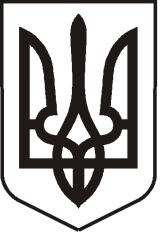 У К Р А Ї Н АЛ У Г А Н С Ь К А    О Б Л А С Т ЬП О П А С Н Я Н С Ь К А    М І С Ь К А    Р А Д АШ О С Т О Г О   С К Л И К А Н Н ЯРОЗПОРЯДЖЕННЯміського  голови22.08. 2019                                     м. Попасна                                           № 02-02/187Про надання матеріальної допомоги           	Розглянувши заяви  Леонєнко К.Р., Заікі Г.І., Демченко Т.М. Оліфиренка О.А., Ляхова В.М., Щегрий О.Б.,  Долшова С.І., Скороход А.В., Луньової Т.І., Бандурової І.В., ,  Воронова В.О., Мурзак Г.М., Кішмарьова В.А., Козинського С.А.,  Мозгового В.В., Козакова О.О.,  Столбун М.В.,   Іванченкової Л.І.,   Таліпової З.А.,  Козлової М.О., Шевченко Л.В., Д В.В.,  Вебера Ю.Є.,  Коломійченка О.М.,    Свистунова В.Г., Лічмана В.П.,  Бритіка А.І., Давиденка В.М., Українського А.Л.,  Крисенка О.В., Зіміна В.А.,  Цокура М.М., Панкова М.В., на підставі    рішення    80   сесії   міськради   від  27.10.2016  №  80/21 «Про затвердження Положення про виплату матеріальної допомоги з коштів міського бюджету і персонального складу  комісії  з виплати  матеріальної допомоги з коштів міського  бюджету (у новій редакції)» (зі змінами), протоколу  засідання комісії від  22.08.2019 № 9, актів обстеження матеріально-побутових умов та інших наданих документів:Надати матеріальну  допомогу на придбання медикаментів та з інших причин наступним громадянам:Лєонєнко Крістіні Русланівні, яка мешкає в м.Попасна, пл.Героїв,3/46, у розмірі 1000 (одна тисяча) грн. (студент, мат.допомога – на лікування матері  Матвєєвої Олени Вікторівни – онкологія)Заікі Галині Іванівні, яка  мешкає  в м.Попасна, вул. Космічна,10а, у розмірі  800,00 (вісімсот) грн. Демченко Тетяні Михайлівні, яка мешкає в м.Попасна, вул. Шкільна,3/4,  у розмірі  1000 (одна тисяча)  грн. Оліфиренку Олександру Анатолійовичу, який мешкає в м.Попасна,                      вул. Бахмутська,8а/29, у розмірі 1000 (одна тисяча) грн.  Ляхову Володимиру Миколайовичу, який мешкає в м.Попасна, пров.Службовий,3/2, у розмірі 600,00 (шістсот)  грн.  Щегриній Олені Борисівні, яка мешкає в м.Попасна, вул. Магістральна,29/1, у розмірі 800,00 (вісімсот) грн.  Долгову Сергію Івановичу, який мешкає в м.Попасна, вул. Добролюбова,5, у розмірі 800,00 (вісімсот) грн.  Скороход Анжелі Вікторівні, яка мешкає в м.Попасна, вул. Суворова,21/16, у розмірі 1000 (одна тисяча) грн.  Луньовій Тетяні Іванівні, яка мешкає в м.Попасна, вул. Калюжного,2/30, у розмірі 1000 (одна тисяча)  грн.  Бандуровій Ірині Валеріївні, яка  мешкає в м.Попасна, вул. Первомайська,48/3, у розмірі 800,00 (вісімсот) грн.  Воронову Володимиру Олексійовичу, який мешкає в м.Попасна,                             вул. Склозаводська,15/4, у розмірі 800,00 (вісімсот)  грн.  Мурзак Ганні Михайлівні, яка мешкає в м. Попасна, вул. Тургенєва,4, у розмірі  1000 (одна тисяча)  грн.  Кішмарьову Віктору Аврамовичу, який мешкає в м.Попасна,                                 вул. Первомайська,58/103, у розмірі  800,00 (вісімсот)  грн.  Козинському Сергію Анатолійовичу, який мешкає в м.Попасна, пров.Красний,11, у розмірі 500,00 (п’ятсот) грн.  Мозговому Василю Васильовичу, який мешкає в м.Попасна, вул. Осєдача, 62, у розмірі 1000 (одна тисяча) грн.  Козакову Олександру Анатолійовичу, який мешкає в м.Попасна, пров. Степовий,6/1, у розмірі 2000 (дві тисячі) грн.  Столбун Марині Вікторівні, яка мешкає в м.Попасна, вул.Шолохова,40, у розмірі  800,00 (вісімсот) грн.  Іванченковій Людмилі Іванівні, яка мешкає в м.Попасна, пров. Затишний,25,у розмірі 1000 (одна тисяча) грн.  Таліповій Зугрі Аглямівні, яка мешкає в м.Попасна, вул. Магістральна,24/1, у розмірі  500,00 (п’ятсот) грн.  Козловій Майї Олексіївні, яка мешкає в м.Попасна, вул.Гастелло,35, у розмірі 800,00 (вісімсот) грн.  Шевченко Любові Володимирівні, яка мешкає в м.Попасна, вул.Ціолковського,31/5, у розмірі 500,00 (п’ятсот)  грн.  2.Надати матеріальну допомогу  учасникам ліквідації наслідків аварії на ЧАЕС на придбання медикаментів:  Д᾿ячку Василю Васильовичу, який мешкає в м.Попасна, вул. Гастелло,27, у розмірі  500,00 (п’ятсот)   грн.Веберу Юрію Єгоровичу, який мешкає в м.Попасна, вул. Миронівська,3а/29, у розмірі  500,00 (п’ятсот)   грн.Коломійченку Олександру Миколайовичу, який мешкає  в м.Попасна,                   вул. Миру,151/81, у розмірі 800,00 (вісімсот)   грн.Свистунову Володимиру Георгійовичу, який мешкає  в м.Попасна,                        вул. Бахмутська,6а/27, у розмірі 800,00 (вісімсот) грн.Лічману Володимиру Петровичу, який мешкає  в м.Попасна, вул. Бахмутська,6а/66, у розмірі  500,00 (п’ятсот)  грн.Бритіку Анатолію Іллічу, який мешкає в м.Попасна, вул. Нижньопогранична,34, у розмірі  300,00 (триста)  грн.Давиденку Віталію Михайловичу, який мешкає в м.Попасна, вул. Оборонна,75, у розмірі  300,00 (триста)  грн.Українському Анатолію Леонтійовичу, який мешкає в м.Попасна,                           вул. Бахмутська,6а/87, у розмірі  300,00 (триста)  грн.Крисенку Олександру Володимировичу, який мешкає в м.Попасна,                       вул. Говорова,17, у розмірі  800,00 (вісімсот)  грн.Зіміну Володимиру Анатолійовичу, який мешкає в м.Попасна, вул. Миру,142/7, у розмірі  500,00 (п’ятсот)  грн.Цокуру Миколі Миколайовичу, який мешкає в м.Попасна, вул. Ціолковського,40/1, у розмірі 500,00 (п’ятсот)  грн.3.Надати матеріальну допомогу учасникам бойових, які брали участь в АТО (ООС):Панкову Михайлу Володимировичу,  який   мешкає в м.Попасна,                             вул. Московська,45, у розмірі  1500 (одна тисяча п’ятсот) грн.Міський голова                                                                              Ю.І.ОнищенкоГапотченко, 20832